1.sz. mellékletFOTÓDOKUMENTÁCIÓ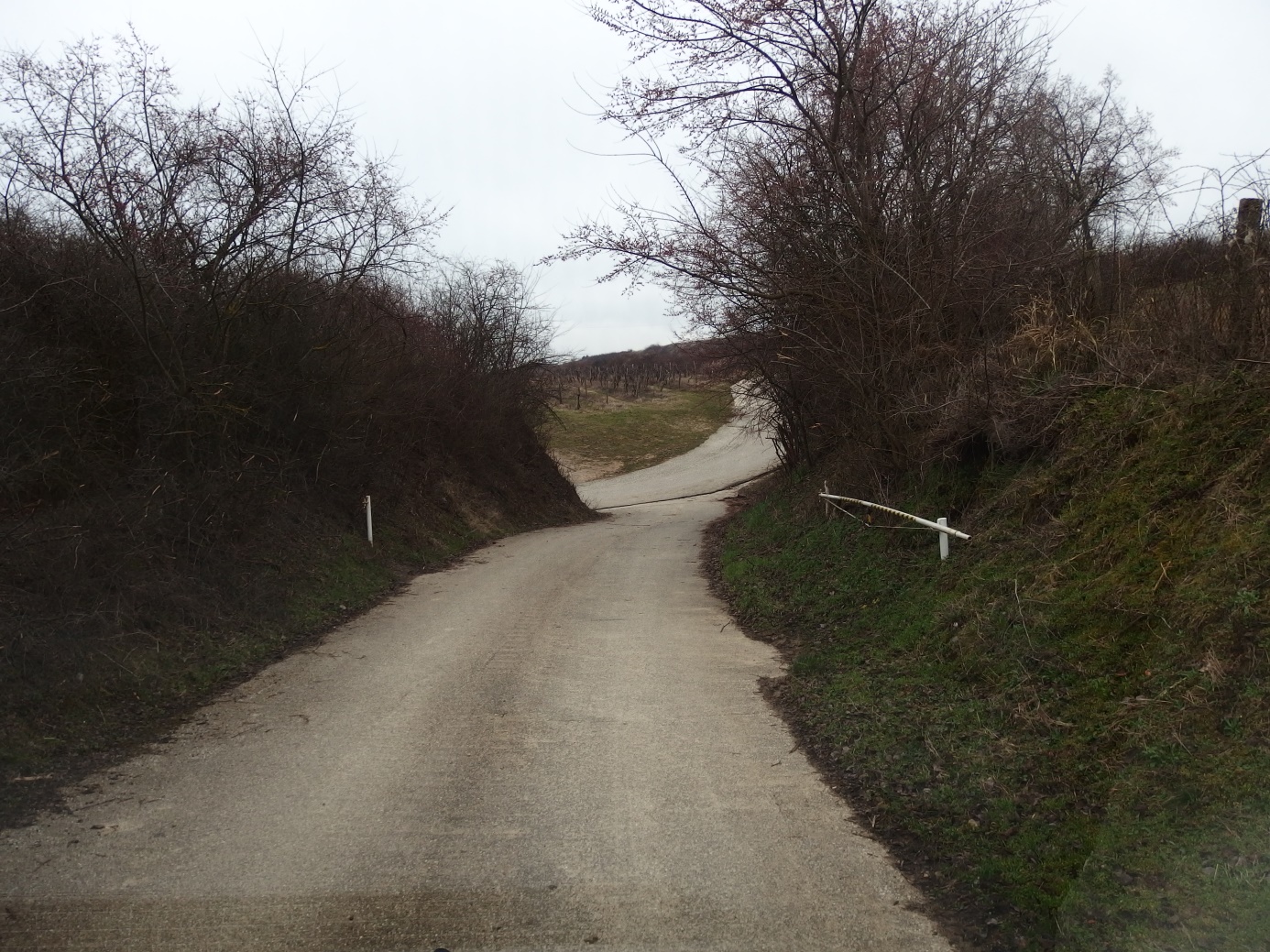 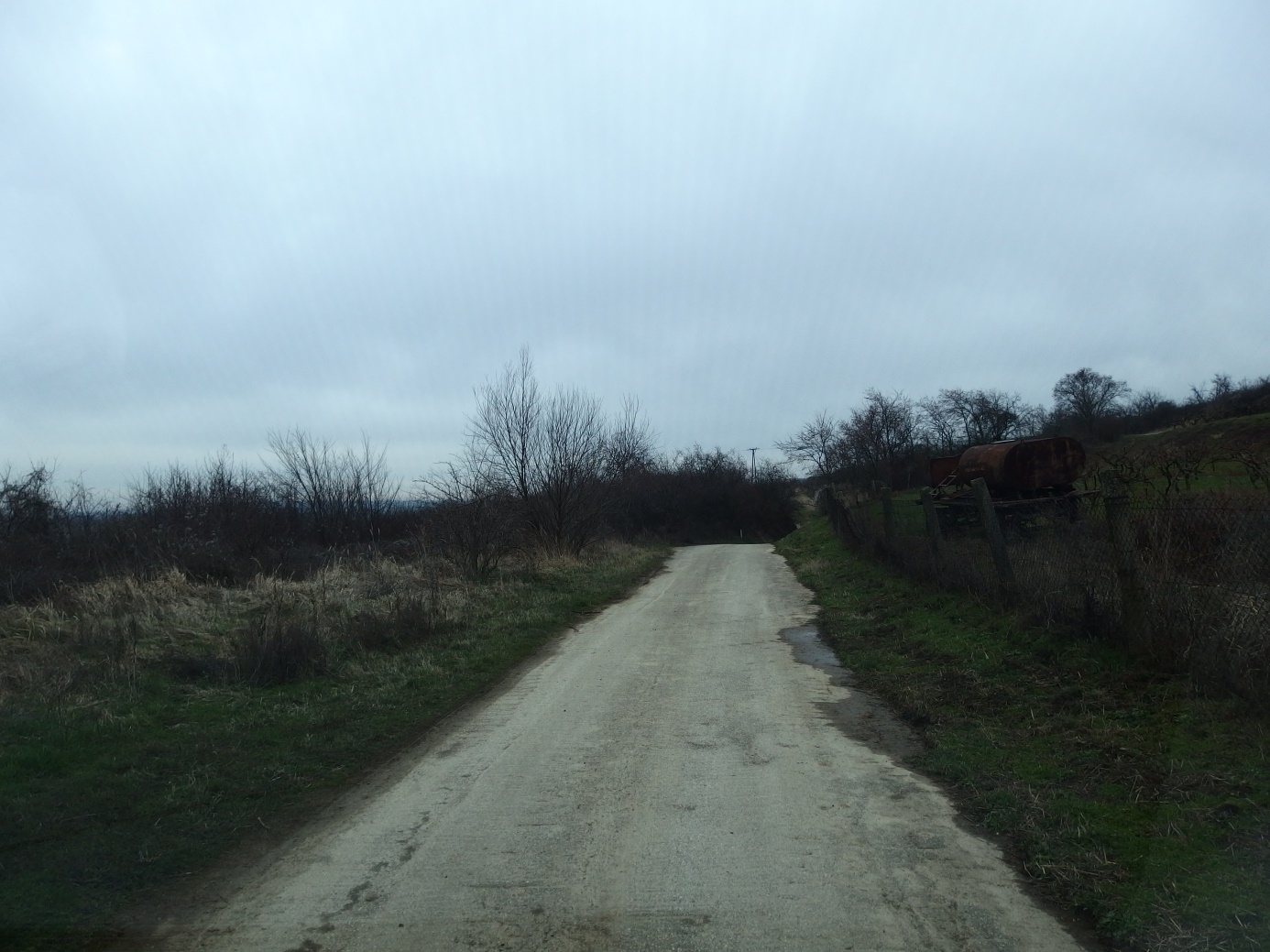 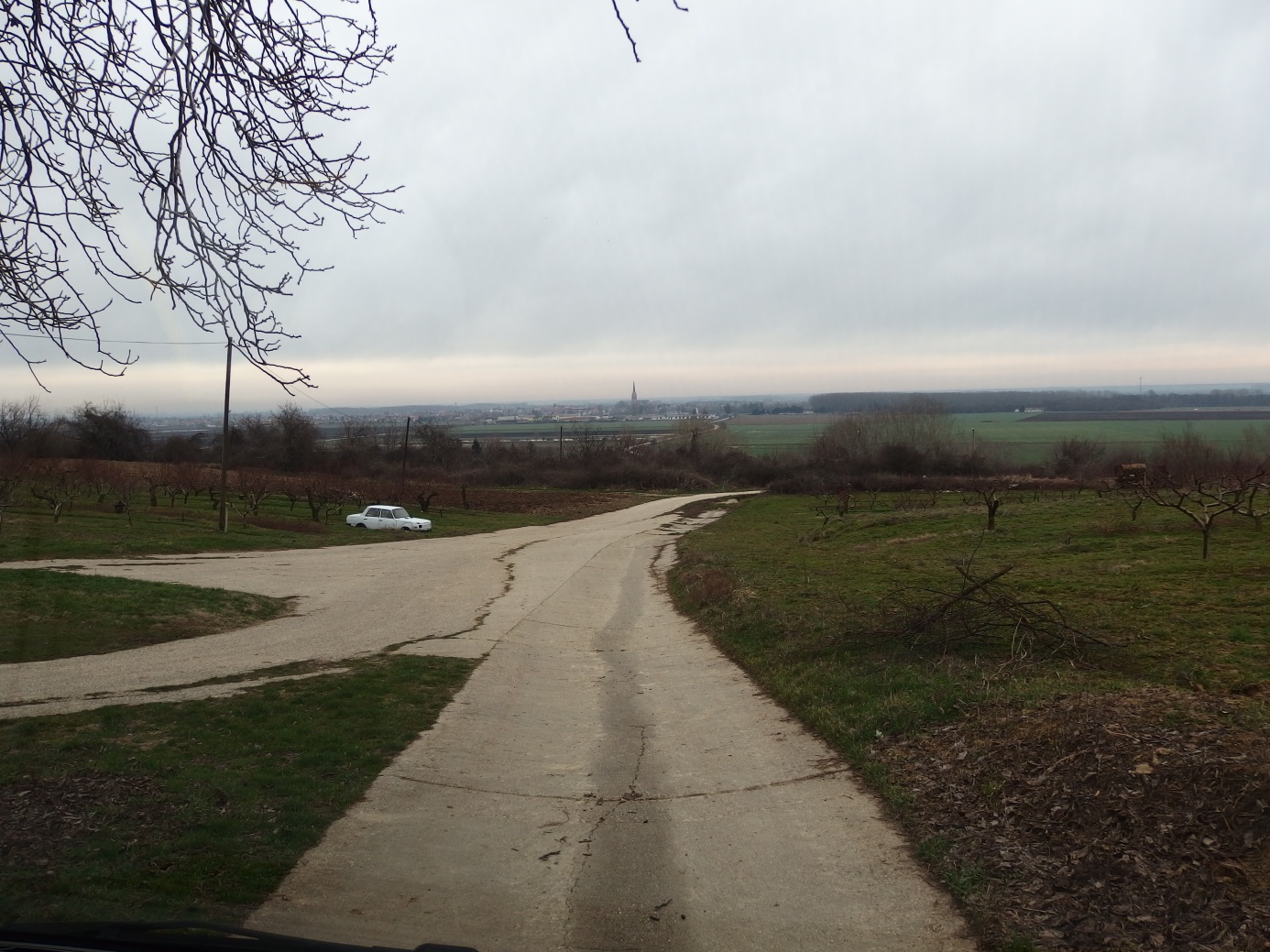 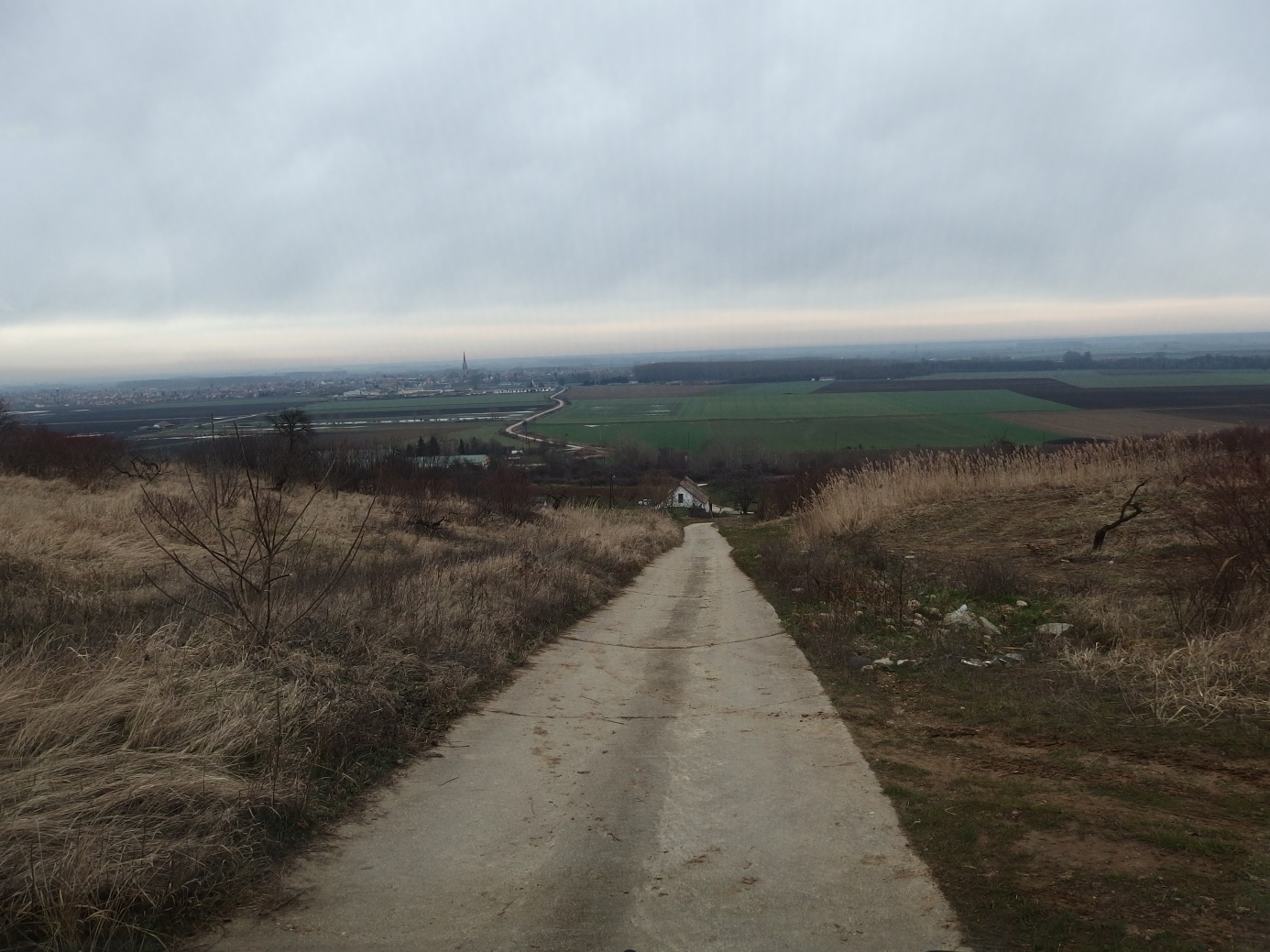 